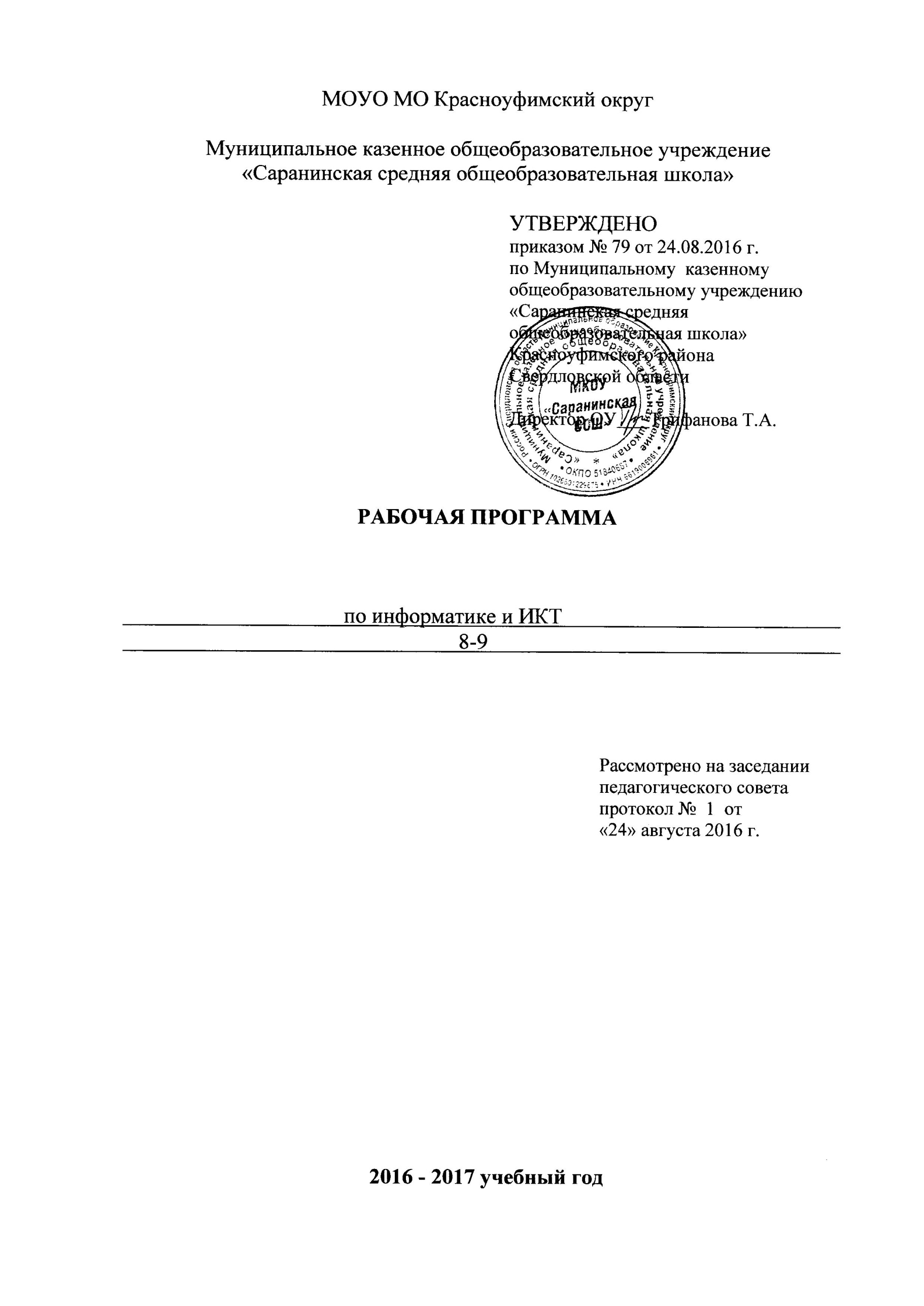 Аннотация к рабочей программе по информатике 8-9 классыРабочая программа составлена на основе Программы базового курса информатики, разработанной автором учебников Угринович Н.Д., содержание которых согласовано с содержанием Примерной программы основного общего образования по информатике и ИКТ, рекомендованной Министерством образования и науки РФ.Изучение информатики и информационно-коммуникационных технологий в 8-9 классах направлено на достижение следующих целей:освоение знаний, составляющих основу научных представлений об информации, информационных процессах, системах, технологиях и моделях;овладение умениями работать с различными видами информации с помощью компьютера и других средств информационных и коммуникационных технологий (ИКТ), организовывать собственную информационную деятельность и планировать ее результаты;развитие познавательных интересов, интеллектуальных и творческих способностей средствами ИКТ;воспитание ответственного отношения к информации с учетом правовых и этических аспектов ее распространения; избирательного отношения к полученной информации;выработка навыков применения средств ИКТ в повседневной жизни, при выполнении индивидуальных и коллективных проектов, в учебной деятельности, дальнейшем освоении профессий, востребованных на рынке труда.Основные задачи программы:систематизировать подходы к изучению предмета;сформировать у учащихся единую систему понятий, связанных с созданием, получением, обработкой, интерпретацией и хранением информации;научить пользоваться распространенными прикладными пакетами;показать основные приемы эффективного использования информационных технологий;сформировать логические связи с другими предметами, входящими в курс общего образования.Данный курс призван обеспечить базовые знания учащихся, т.е. сформировать представления о сущности информации и информационных процессов, развить логическое мышление, являющееся необходимой частью научного взгляда на мир, познакомить учащихся с современными информационными технологиями.Учащиеся приобретают знания и умения работы на современных профессиональных ПК и программных средствах. Приобретение информационной культуры обеспечивается изучением и работой с текстовыми и графическими редакторами, электронными таблицами, СУБД, мультимедийными продуктами, средствами компьютерных телекоммуникаций.Программой предполагается проведение практических работ, направленных на отработку отдельных технологических приемов.Текущий контроль усвоения учебного материала осуществляется путем устного/письменного опроса. Изучение разделов курса заканчивается проведением контрольного тестирования.Программа рассчитана на 35 ч в 8 классе и 68 ч в 9 классе.Пояснительная запискаРабочая программа по направлению «Информатика» составлена на основе следующих документов:Федеральный закон от 29 декабря 2012 года № 273-ФЗ «Об образовании в Российской Федерации».Закон Свердловской области от 15 июля 2013 года № 78-ОЗ «Об образовании в Свердловской области».Федерального компонента государственных образовательных стандартов начального общего, основного общего и среднего (полного) общего образования, (базовый уровень), 2004г.Требований к оснащению образовательного процесса в соответствии с содержательным наполнением учебных предметов федерального компонента государственного образовательного стандарта.Основная образовательная программа основного общего и среднего общего образования образовательного учреждения. Положения о рабочих программах образовательного учреждения.Гигиенических требований к условиям обучения в общеобразовательных учреждения (сан. правила и нормы СанПиН 2.4.1178-02)Образовательной программы образовательного учреждения.Настоящая программа рассчитана на изучение базового курса информатики и ИКТ учащимися 8-9 классов в течении 103 часов (в том числе в VIII классе - 35 учебных часа из расчета 1 час в неделю и в IX классе - 68 учебных часов из расчета 2 часа в неделю). Программа соответствует федеральному компоненту государственного стандарта основного общего образования по информатике и информационным технологиям.Общая характеристика учебного предметаИнформатика – это наука о закономерностях протекания информационных процессов в системах различной природы, о методах, средствах и технологиях автоматизации информационных процессов. Она способствует формированию современного научного мировоззрения, развитию интеллектуальных способностей и познавательных интересов школьников; освоение базирующихся на этой науке информационных технологий необходимых школьникам, как в самом образовательном процессе, так и в их повседневной и будущей жизни.Приоритетными объектами изучения в курсе информатики основной школы выступают информационные процессы и информационные технологии. Теоретическая часть курса строится на основе раскрытия содержания информационной технологии решения задачи, через такие обобщающие понятия как: информационный процесс, информационная модель и информационные основы управления.Практическая же часть курса направлена на освоение школьниками навыков использования средств информационных технологий, являющееся значимым не только для формирования функциональной грамотности, социализации школьников, последующей деятельности выпускников, но и для повышения эффективности освоения других учебных предметов.Курс нацелен на формирование умений фиксировать информацию об окружающем мире; искать, анализировать, критически оценивать, отбирать информацию; организовывать информацию; передавать информацию; проектировать объекты и процессы, планировать свои действия; создавать, реализовывать и корректировать планы.Цели:Изучение информатики и информационных технологий в основной школе направлено на достижение следующих целей:освоение знаний, составляющих основу научных представлений об информации, информационных процессах, системах, технологиях и моделях;овладение умениями работать с различными видами информации с помощью компьютера и других средств информационных и коммуникационных технологий (ИКТ), организовывать собственную информационную деятельность и планировать ее результаты;развитие познавательных интересов, интеллектуальных и творческих способностей средствами ИКТ;воспитание ответственного отношения к информации с учетом правовых и этических аспектов ее распространения; избирательного отношения к полученной информации;выработка навыков применения средств ИКТ в повседневной жизни, при выполнении индивидуальных и коллективных проектов, в учебной деятельности, дальнейшем освоении профессий, востребованных на рынке труда.Основные задачи программы:систематизировать подходы к изучению предмета;сформировать у учащихся единую систему понятий, связанных с созданием, получением, обработкой, интерпретацией и хранением информации;научить пользоваться распространенными прикладными пакетами;показать основные приемы эффективного использования информационных технологий;сформировать логические связи с другими предметами входящими в курс среднего образования.Данный курс призван обеспечить базовые знания учащихся, т.е. сформировать представления о сущности информации и информационных процессов, развить логическое мышление, являющееся необходимой частью научного взгляда на мир, познакомить учащихся р современными информационными технологиями.Учащиеся приобретают знания и умения работы на современных профессиональных ПК и программных средствах. Приобретение информационной культуры обеспечивается изучением и работой с текстовым и графическим редактором, электронными таблицами. СУБД, мультимедийными продуктами, средствами компьютерных телекоммуникаций.Программой предполагается проведение практических работ, направленных на отработку отдельных технологических приемов.Текущий контроль усвоения учебного материала осуществляется путем устного/письменного опроса. Изучение каждого раздела курса заканчивается проведением тестирования.Требования к уровню подготовки обучаемыхВ результате изучения информатики и информационных технологий ученик должензнать/пониматьсвязь между информацией и знаниями человека; что такое информационные процессы; какие существуют носители информации;функции языка как способа представления информации; что такое естественные и формальные языки;как определяется единица измерения информации — бит (алфавитный подход);что такое байт, килобайт, мегабайт, гигабайт.правила техники безопасности и при работе на компьютере;состав основных устройств компьютера, их назначение и информационное взаимодействие;основные характеристики компьютера в целом и его узлов (различных накопителей, устройств ввода и вывода информации);структуру внутренней памяти компьютера (биты, байты); понятие адреса памяти;типы и свойства устройств внешней памяти;типы и назначение устройств ввода/вывода;сущность программного управления работой компьютера;принципы организации информации на внешних носителях: что такое файл, каталог (папка), файловая структура;назначение программного обеспечения и его состав.способы представления символьной информации в памяти компьютера (таблицы кодировки, текстовые файлы);назначение текстовых редакторов (текстовых процессоров);основные режимы работы текстовых редакторов (ввод-редактирование, печать, орфографический контроль, поиск и замена, работа с файлами).способы представления изображений в памяти компьютера; понятия о пикселе, растре, кодировке цвета, видеопамяти;какие существуют области применения компьютерной графики;назначение графических редакторов;назначение основных компонентов среды графического редактора растрового типа: рабочего поля, меню инструментов, графических примитивов, палитры, ножниц, ластика и пр. что такое мультимедиа;принцип дискретизации, используемый для представления звука в памяти компьютера;основные типы сценариев, используемых в компьютерных презентациях.уметьприводить примеры информации и информационных процессов из области человеческой деятельности, живой природы и техники;определять в конкретном процессе передачи информации источник, приемник, канал;приводить примеры информативных и неинформативных сообщений;измерять информационный объем текста в байтах (при использовании компьютерного алфавита);пересчитывать количество информации в различных единицах (битах, байтах, Кб, Мб, Гб);пользоваться клавиатурой компьютера для символьного ввода данных.включать и выключать компьютер;пользоваться клавиатурой;ориентироваться в типовом интерфейсе: пользоваться меню, обращаться за справкой, работать с окнами;инициализировать выполнение программ из программных файлов;просматривать на экране каталог диска;выполнять основные операции с файлами и каталогами (папками): копирование, перемещение, удаление, переименование, поиск;использовать антивирусные программы.набирать и редактировать текст в одном из текстовых редакторов;выполнять основные операции над текстом, допускаемые этим редактором;сохранять текст на диске, загружать его с диска, выводить на печать.строить несложные изображения с помощью одного из графических редакторов;сохранять рисунки на диске и загружать с диска; выводить на печать.создавать несложную презентацию в среде типовой программы, совмещающей изображение, звук, анимацию и текст.Формы текущего контроля знаний, умений, навыков; промежуточной и итоговой аттестации учащихся При выставлении оценок желательно придерживаться следующих общепринятых соотношений:50-70% — «3»;71-85% — «4»;86-100% — «5».По усмотрению учителя  эти требования могут быть снижены. Особенно внимательно следует относиться к «пограничным» ситуациям, когда один балл определяет «судьбу» оценки, а иногда и ученика. В таких случаях следует внимательно проанализировать ошибочные ответы и, по возможности, принять решение в пользу ученика. Важно создать обстановку взаимопонимания и сотрудничества, сняв излишнее эмоциональное напряжение, возникающее во время тестирования.Учебно-тематический план8 класс9 классСодержание курса информатики и ИКТ для VIII класса8 класс (35 часов)Введение (1 ч).Предмет информатики. Роль информации в жизни людей. Техника безопасности и организация рабочего места.Глава1. Человек и информация (4 ч).Введение в предмет информатики. Роль информации в жизни людей. Информация. Информационные объекты различных видов.Основные информационные процессы: хранение, передача и обработка информации. Восприятие, запоминание и преобразование сигналов живыми организмами. Роль информации в жизни людей.Понятие количества информации: различные подходы. Единицы измерения количества информации.Глава2. Первое знакомство с компьютером  (7 ч).Основные компоненты компьютера и их функции (процессор, устройства ввода и вывода информации, оперативная и долговременная память).Гигиенические, эргономические и технические условия безопасной эксплуатации компьютера. Программный принцип работы компьютера. Программное обеспечение, его структура. Операционные системы, их функции. Загрузка компьютера. Данные и программы. Файлы и файловая система.Командное взаимодействие пользователя с компьютером, графический пользовательский интерфейс (рабочий стол, окна, диалоговые панели, меню).Глава3. Текстовая информация и компьютер  (9ч).Кодирование текстовой информации.Структура текстового документа. Создание и простейшее редактирование документов (вставка, удаление и замена символов, работа с фрагментами текстов).Размеры страницы, величина полей. Проверка правописания.Параметры шрифта, параметры абзаца.Включение в текстовый документ списков, таблиц и графических объектов.Компьютерные словари и системы перевода текстов.Глава 4.  Графическая информация и компьютер (5 ч). Области применения компьютерной графики. Аппаратные компоненты видеосистемы компьютера. Кодирование изображения. Растровая и векторная графика. Интерфейс графических редакторов. Форматы графических файлов.Глава  5.  Технология мультимедиа - 6 часов.Что такое мультмедиа. Звуки и видеоизображения. Технические средства мультимедиа. Компьютерные презентации. Дизайн презентации и макеты слайдов.Итоговое повторение и контроль –3 часа9 класс (68 часов)Глава 1. Передача информации в компьютерных сетях  (10 часов)Локальные и глобальные компьютерные сети. Аппаратные и программные средства организации компьютерных сетей. Поисковые информационные системы. Организация поиска информации. Описание объекта для его последующего поиска. Процесс передачи информации, источник и приемник информации, сигнал, кодирование и декодирование, искажение информации при передаче, скорость передачи информации.Глава  2. Информационное моделирование (5 часов)Информационные (нематериальные) модели. Использование информационных моделей в учебной и познавательной деятельности. Назначение и виды информационных моделей. Формализация задач из различных предметных областей. Структурирование данных. Построение информационной модели для решения поставленной задачи.  Оценка адекватности модели объекту и целям моделирования (на примерах задач различных предметных областей). Что такое моделирование. Графические информационные модели. Табличные модели. Информационное моделирование на компьютере.Глава 3. Хранение и обработка информации в базах данных (12 часов)Текст как информационный объект. Автоматизированные средства и технологии организации текста. Основные приемы преобразования текстов. Гипертекстовое представление информации. Динамические (электронные) таблицы как информационные объекты. Средства и технологии работы с таблицами. Назначение и принципы работы электронных таблиц. Основные способы представления математических зависимостей между данными. Использование электронных таблиц для обработки числовых данных (на примере задач из различных предметных областей).Графические информационные объекты. Средства и технологии работы с графикой. Создание и редактирование графических информационных объектов средствами графических редакторов, систем презентационной и анимационной графики. Базы данных. Системы управления базами данных. Создание, ведение и использование баз данных при решении учебных и практических задач.Глава  4. Табличные вычисления на компьютере (10 часов)Информация, информационные объекты различных видов. Язык как способ представления информации: естественные и формальные языки. Формализация описания реальных объектов и процессов, примеры моделирования объектов и процессов, в том числе – компьютерного. Информационные процессы: хранение, передача и обработка информации. Дискретная форма представления информации. Единицы измерения информации. Управление, обратная связь. Основные этапы развития средств информационных технологий.Глава  5. Управление и алгоритмы (10 часов) Что такое алгоритм управления, его роль в системе управления;  основные свойства алгоритма; способы записи алгоритмов: блок-схемы; учебный алгоритмический алгоритм; основные алгоритмические конструкции: следование, ветвление, цикл. Алгоритм, свойства алгоритмов. Способы записи алгоритмов; блок-схемы. Алгоритмические конструкции. Логические значения, операции, выражения. Управление и кибернетика. Управление с обратной связью. Определение и свойства алгоритмов. Графический учебный исполнитель. Глава  6. Программное управление работой компьютера (12 часов)Вспомогательные алгоритмы и подпрограммы. Циклические алгоритмы. Ветвление и последовательная детализация. Язык Паскаля. Назначение вспомогательных алгоритмов;  основные виды и типы величин;  назначение языков программирования; последовательность выполнения программ. Разбиение задачи на подзадачи, вспомогательный алгоритм. Обрабатываемые объекты: цепочки символов, числа, списки, деревья, графы. Восприятие, запоминание и преобразование сигналов живыми организмами.		Глава  7. Информационные технологии и общество (9 часов)Основные этапы становления информационного общества. Этические и правовые нормы информационной деятельности человека. История ЭВМ. История программного обеспечения и ИКТ. Информационные ресурсы современного общества. Проблемы формирования информационного общества.Учебно-тематическое планирование 8 класс (1 час в неделю, всего 35 ч)Учебно-тематическое планирование 9 класс (2 час в неделю, всего 68 ч)ЛитератураОбязательный минимум содержания среднего (полного) общего образования по информатике.Стандарт среднего (полного) общего образования по информатике и ИКТ.Информатика, учебник для 9 класса, И. Г. Семакин, Москва, Лаборатория знаний, БИНОМ, 2009 г.Рабочие программы по информатике и ИКТ, 5—11 классы, Москва, Глобус, 2008 гАвторская программа И. Г. Семакина и др., базовый курс «Информатика и ИКТ – 8-9 кл.»Материалы авторской мастерской И. Г. Семакина (http:/metodist.lbz.ru/).Приложение 18 классКонтрольная работа № 1«Информация и компьютер»Вариант 1Приведите примеры способов передачи информации по схеме: Источник (человек) -» Приемник (устройство).Даны следующие носители информации:дискета,бумага,компакт-диск,фотопленка,видеокассета.Какой из них можно использовать (укажите соответствие), чтобыа)	написать письмо другу,б)	записать компьютерную игру,в)	сделать фотоизображение,г)	записать исполнение песни,д)	записать йоты песни.Перечислите способы защиты информации.Лазерный диск может содержать 640 Мбайт информации. Определите, сколько дискет объемом 1,44 Мбайт потребуется, чтобы разместить информацию с одного лазерного диска:а) 445,                6)65,               в) 456.Вариант 2Приведите примеры способов передачи информации но схеме Источник (человек) -» Приемник (человек).Даны следующие устройства для сбора информации:а)	воздушный зонд,б)	градусник,в)	эхолот,г)	телескоп,д)	весы.Какое из них можно использовать (укажите соответствие), чтобыа)	наблюдать звезды,б)	исследовать звуки морских животных,в)	определить состояние больного,г)	сравнить массу тел,д)	изучить направление ветра.Перечислите способы организации храпения информации.Сколько дискет объемом 1,44 Мбайт потребуется для записи 100 Мбит информации?а) 9,     6) 65,     в) 8.Тест №2 «Текстовая информация и компьютер». Интерактивный тест.Итоговый тест. Интерактивный тестУчебно-методический комплектИнформатика и ИКТ. Базовый курс: учебник для 8 класса / И.Г. Семакин. Л.А. Залогова. С.В. Русаков. Л.В. Шестакова.  – М.: БИНОМ. Лаборатория знаний. 2008.Задачник-практикум по информатике в 2-х ч. / И. Семакин. Г.. Хеннер – М.: Лаборатория Базовых Знаний, 2005.Набор ЦОР к базовому курсу информатики в 8-9 классах (УМК к учебнику Семакина И.Г.)№п/пНаименование разделов и темОбщее количество учебных часовВ том числеВ том числе№п/пНаименование разделов и темОбщее количество учебных часовТеоретических Практических Глава 1Человек и информация5Глава 2Первое знакомство с компьютером7Глава 3Текстовая информация и компьютер  9Глава 4Графическая информация и компьютер5Глава 5Технология мультимедиа8Глава 6Резерв1№п/пНаименование разделов и темОбщее количество учебных часовВ том числеВ том числе№п/пНаименование разделов и темОбщее количество учебных часовТеоретических Практических Глава 1Передача информации в компьютерных сетях10Глава 2Информационное моделирование5Глава 3Хранение и обработка информации в базах данных12Глава 4Табличные вычисления на компьютере10Глава 5Управление и алгоритмы10Глава 6Программное управление работой компьютера12Глава 7Информационные технологии и общество9№Тема урокаКол-во часовТип урокаОсновные понятияВиды контроля измерителиПланируемые результаты освоения материалаДом. Зад.Дата проведенияДата проведенияДата проведения№Тема урокаКол-во часовТип урокаОсновные понятияВиды контроля измерителиПланируемые результаты освоения материалаДом. Зад.ПланПланФактГЛАВА 1.	ЧЕЛОВЕК И ИНФОРМАЦИЯГЛАВА 1.	ЧЕЛОВЕК И ИНФОРМАЦИЯГЛАВА 1.	ЧЕЛОВЕК И ИНФОРМАЦИЯГЛАВА 1.	ЧЕЛОВЕК И ИНФОРМАЦИЯГЛАВА 1.	ЧЕЛОВЕК И ИНФОРМАЦИЯГЛАВА 1.	ЧЕЛОВЕК И ИНФОРМАЦИЯГЛАВА 1.	ЧЕЛОВЕК И ИНФОРМАЦИЯГЛАВА 1.	ЧЕЛОВЕК И ИНФОРМАЦИЯ1. Предмет информатики. Роль информации в жизни людей. Инструктаж по технике безопасности.1теория + практикавещество, энергия ,информация наука информатикаДЗ №1, СРУчащиеся должны знать: правила техники безопасности и при работе на компьютере; связь между информацией и знаниями человека; роль информации в жизни человека  уметь: работать с клавиатурным тренажеромСтр.52.Информация как знания человека. Восприятие информации человеком.  1беседадекларативные и процедурные знания, информативность сообщения, Образная и знаковая формы восприятия информации. ДЗ №2, СРУчащиеся должны знать: связь между информацией и знаниями человека; функции языка как способа представления информации; что такое естественные и формальные языки; уметь: приводить примеры информации, информативных и неинформативных сообщений; § 1-23.Информационные процессы. Работа с клавиатурным тренажером1теория + практикаинформационные процессыДЗ №3, ПРУчащиеся должны знать: что такое информационные процессы; какие существуют носители информации;  уметь: приводить примеры информационных процессов из области человеческой деятельности, живой природы и техники; определять в конкретном процессе передачи информации источник, приемник, канал; пользоваться клавиатурой компьютера для символьного ввода данных.§ 34.Работа с клавиатурным тренажером1практикаПРУчащиеся должны  уметь: пользоваться клавиатурой компьютера для набора текста с переключением алфавита.§ 1-35. Измерение информации (алфавитный подход). Единицы измерения информации.1теорияалфавит, мощность алфавита1 бит – информационный вес символа двоичного алфавита.Информационный объём текстабайт, килобайт, мегабайт, гигабайтДЗ №4, СРУчащиеся должны знать: как определяется единица измерения информации - бит (алфавитный подход); что такое байт, килобайт, мегабайт, гигабайт.уметь:измерять информационный объем текста в байтах; пересчитывать количество информации в различных единицах (битах, байтах, Кб, Мб, Гб); § 4ГЛАВА 2.	ПЕРВОЕ ЗНАКОМСТВО С КОМПЬЮТЕРОМГЛАВА 2.	ПЕРВОЕ ЗНАКОМСТВО С КОМПЬЮТЕРОМГЛАВА 2.	ПЕРВОЕ ЗНАКОМСТВО С КОМПЬЮТЕРОМГЛАВА 2.	ПЕРВОЕ ЗНАКОМСТВО С КОМПЬЮТЕРОМГЛАВА 2.	ПЕРВОЕ ЗНАКОМСТВО С КОМПЬЮТЕРОМГЛАВА 2.	ПЕРВОЕ ЗНАКОМСТВО С КОМПЬЮТЕРОМГЛАВА 2.	ПЕРВОЕ ЗНАКОМСТВО С КОМПЬЮТЕРОМГЛАВА 2.	ПЕРВОЕ ЗНАКОМСТВО С КОМПЬЮТЕРОМГЛАВА 2.	ПЕРВОЕ ЗНАКОМСТВО С КОМПЬЮТЕРОМГЛАВА 2.	ПЕРВОЕ ЗНАКОМСТВО С КОМПЬЮТЕРОМГЛАВА 2.	ПЕРВОЕ ЗНАКОМСТВО С КОМПЬЮТЕРОМ6.Назначение и устройство компьютера. Принципы организации внутренней и внешней памяти 1теорияносители и устройства внешней памяти, Внутренняя память, программы и данныеДЗ №5, индив. Опр.Учащиеся должны знать: состав основных устройств компьютера, их назначение и информационное взаимодействие; основные характеристики компьютера в целом и его узлов (различных накопителей, устройств ввода и вывода информации); структуру внутренней памяти компьютера (биты, § 5-67.Понятие программного обеспечения и его типы. Назначение операционной системы и ее основные функции.1теорияпрограммное обеспечение, операционная система, Системное программное обеспечение и функции операционной системы. сервисные программыДЗ №6, текущийУчащиеся должны знать: сущность программного управления работой компьютера; назначение программного обеспечения и его состав.§ 9-108.Пользовательский интерфейс. Знакомство с операционной системой: работа с окнами, запуск программ, использование встроенной справочной системы1теория + практикапользовательский интерфейс, контекстное меню, интерактивный режим работыДЗ№7, п/з№1
ПРУчащиеся должны знать:программного управления работой компьютера; назначение программного обеспечения и его состав.Учащиеся должны уметь:  ориентироваться в типовом интерфейсе: пользоваться меню, обращаться за справкой, работать с окнами; инициализировать выполнение программ из программных файлов; просматривать на экране каталог диска;§ 129Состав и назначение основных устройств персонального компьютера.1теория + практикамагистральный принцип работы ПК. Минимальный комплект устройств.Характеристики микропроцессора: тактовая частота, разрядность.Характеристики устройств внешней памятиДЗ №8, п/з№2, Учащиеся должны знать: состав основных устройств компьютера, их назначение и информационное взаимодействие; основные характеристики компьютера в целом и его узлов (различных накопителей, устройств ввода и вывода информации); структуру внутренней памяти компьютера (биты, байты); типы и свойства устройств внешней памяти; типы и назначение устройств ввода/вывода; сущность программного управления работой компьютера; Учащиеся должны уметь: подключать внешние устройства компьютера: монитор, мышь, клавиатуру; § 7-810Файлы и файловые структуры.1Теория с элементами практикиФайл, файловая система, путь к файлу, каталог, логический дискДЗ №9Учащиеся должны знать:что такое файл, каталог (папка), файловая структура; путь к файлу, понятие логического диска§ 1111Работа с файловой структурой операционной системы1практикап/з№3Учащиеся должны уметь: инициализировать выполнение программ из программных файлов; просматривать на экране каталог диска; выполнять основные операции с файлами и каталогами (папками): копирование, перемещение, удаление, переименование, поиск§ 1112Тестирование. Тест №1 «Информация и компьютер»1УПиКЗиУТест №1§ 1-11ГЛАВА 3.	КОНСТРУКТОР СЛАЙДОВ. НАСТРОЙКА ЭФФЕКТОВ АНИМАЦИИ.ГЛАВА 3.	КОНСТРУКТОР СЛАЙДОВ. НАСТРОЙКА ЭФФЕКТОВ АНИМАЦИИ.ГЛАВА 3.	КОНСТРУКТОР СЛАЙДОВ. НАСТРОЙКА ЭФФЕКТОВ АНИМАЦИИ.ГЛАВА 3.	КОНСТРУКТОР СЛАЙДОВ. НАСТРОЙКА ЭФФЕКТОВ АНИМАЦИИ.ГЛАВА 3.	КОНСТРУКТОР СЛАЙДОВ. НАСТРОЙКА ЭФФЕКТОВ АНИМАЦИИ.ГЛАВА 3.	КОНСТРУКТОР СЛАЙДОВ. НАСТРОЙКА ЭФФЕКТОВ АНИМАЦИИ.ГЛАВА 3.	КОНСТРУКТОР СЛАЙДОВ. НАСТРОЙКА ЭФФЕКТОВ АНИМАЦИИ.13Тексты в компьютерной памяти.1теорияКодировочная таблица, международный стандарт, Гипертекст, текстовые файлыДЗ №10знать:преимущества компьютерного хранения информации, способы представления символьной информации в памяти компьютера (таблицы кодировки, текстовые файлы);§ 1314Сохранение и загрузка файлов. Основные приемы редактирования текста.1практика.Редактирование текстаПЗ №4уметь: набирать и редактировать текст: использовать режимы вставки и замены; вставлять и удалять символы; объединять и разделять строки; загружать и сохранять на диске файлы§ 1315Текстовые редакторы и текстовые процессоры: назначение, возможности, принципы работы1теория текстовый редактор и текстовый процессор. ДЗ №11знать:назначение текстовых редакторов (текстовых процессоров); назначение программ-переводчиков, систем распознавания текстов§ 1416Орфографическая проверка текста. Работа со шрифтами, форматирование текста. Печать документа.1практика Шрифты. Форматирование текстаПЗ №5уметь: задавать параметры страницы, выполнять орфографический контроль, набирать и редактировать текст в одном из текстовых редакторов: выделять фрагмент текста, задавать шрифты, его размер, начертание, устанавливать параметры абзаца и его форматирование, выводить на печать.§ 1517Использование буфера обмена для копирования и перемещения текста, многооконный режим работы. Поиск и замена.1практикабуфер обмена Многооконный режим работыПЗ №6уметь: удалять, копировать, перемещать фрагмент текста, использовать многооконный ежим; выполнять поиск заданного фрагмента текста и его замену на другой.§ 1518Использование таблиц. Вставка графического изображения.1практикаТаблица, строки, вставка строк, объект WordArtПЗ №7уметь: создавать таблицы, удалять, вставлять строки и столбцы таблицы, изменять ширину столбцов, сортировать таблицу, вставлять рисунки и объекты WordArt в текст§ 15 – 1619Использование списков. Понятие шаблонов и стилей.1практикаСписки, шаблоны, стилиПЗ №8уметь: создавать новые шаблоны документа, нового стиля, маркированного и нумерованного списков и их использовать § 15 - 1620Вставка формул. Сканирование и распознавание текста. Машинный перевод текста.1практикаПЗ №9уметь: включать в документ формулы; сканировать текст и его распознавать, пользоваться программами-переводчиками§ 1721Тест №2 «Текстовая информация и компьютер».1УПиКЗиУтест №2§ 13-15ГЛАВА 4.	ГРАФИЧЕСКАЯ ИНФОРМАЦИЯ И КОМПЬЮТЕРГЛАВА 4.	ГРАФИЧЕСКАЯ ИНФОРМАЦИЯ И КОМПЬЮТЕРГЛАВА 4.	ГРАФИЧЕСКАЯ ИНФОРМАЦИЯ И КОМПЬЮТЕРГЛАВА 4.	ГРАФИЧЕСКАЯ ИНФОРМАЦИЯ И КОМПЬЮТЕРГЛАВА 4.	ГРАФИЧЕСКАЯ ИНФОРМАЦИЯ И КОМПЬЮТЕРГЛАВА 4.	ГРАФИЧЕСКАЯ ИНФОРМАЦИЯ И КОМПЬЮТЕРГЛАВА 4.	ГРАФИЧЕСКАЯ ИНФОРМАЦИЯ И КОМПЬЮТЕР7.0222Компьютерная графика: область ее применения. Понятие растровой и векторной графики1теория Графика, растровая, векторная графикаДЗ №12Учащиеся должны знать: способы представления изображений в памяти компьютера;  какие существуют области применения компьютерной графики; назначение графических редакторов; два принципа представления графики уметь: распознавать векторную и растровую графики.§1823Графические редакторы. Растровый графический редактор. Построение изображений. Работа с фрагментами изображения.1теория + практикаГрафические редакторы. Растровый графический редактор.ПЗ №10Учащиеся должны знать: назначение графических редакторов; назначение основных компонентов среды графического редактора растрового типа: рабочего поля, меню инструментов, графических примитивов, палитры, ножниц, ластика и пр.  уметь: строить несложные изображения с помощью графических редакторов растрового типа;§1824Принципы кодирования изображения1теорияпиксель, видеопамять, дискретностьДЗ №13Учащиеся должны знать: способы представления изображений в памяти компьютера; понятия о пикселе, растре, кодировке цвета, видеопамяти; формулу определения  уметь:подсчитывать  объема видеопамяти для хранения изображения данного размера§ 2025Работа с векторным графическим редактором.1практикаПЗ №11уметь: строить несложные изображения с помощью векторных графических редакторов;§ 21-2226Технические средства компьютерной графики1теория + практикаСканер, графопостроительДЗ №14ПЗ №12Учащиеся должны знать: принцип работы растровых дисплеев, жидкокристаллических мониторов, уметь: сканировать изображения, изменять размеры изображения, настраивать цветовой баланс, кодировать изображения§ 19ГЛАВА 5.	ТЕХНОЛОГИЯ МУЛЬТИМЕДИА.ГЛАВА 5.	ТЕХНОЛОГИЯ МУЛЬТИМЕДИА.ГЛАВА 5.	ТЕХНОЛОГИЯ МУЛЬТИМЕДИА.ГЛАВА 5.	ТЕХНОЛОГИЯ МУЛЬТИМЕДИА.ГЛАВА 5.	ТЕХНОЛОГИЯ МУЛЬТИМЕДИА.ГЛАВА 5.	ТЕХНОЛОГИЯ МУЛЬТИМЕДИА.ГЛАВА 5.	ТЕХНОЛОГИЯ МУЛЬТИМЕДИА.ГЛАВА 5.	ТЕХНОЛОГИЯ МУЛЬТИМЕДИА.ГЛАВА 5.	ТЕХНОЛОГИЯ МУЛЬТИМЕДИА.ГЛАВА 5.	ТЕХНОЛОГИЯ МУЛЬТИМЕДИА.ГЛАВА 5.	ТЕХНОЛОГИЯ МУЛЬТИМЕДИА.27Понятие мультимедиа и области применения. Компьютерные презентации.1теория мультимедиа Компьютерные презентацииДЗ№15Учащиеся должны знать:что такое мультимедиа; презентация, типы и этапы создания презентаций§2328Создание простейшей презентации с использованием текста, графики и звука.1практикаоформления и шаблона презентации. Анимация объектовПЗ №13Учащиеся должны уметь:создавать несложную презентацию в среде типовой программы: выбрать оформление и шаблон, создавать и удалять слайды, добавлять текст, графику, анимацию объектов, переход между слайдами.Конспект29Представление звука в памяти компьютера. Технические средства мультимедиа1теорияАналоговое и цифровое представление звука.ДЗ №16Учащиеся должны знать:принцип дискретизации, используемый для представления звука в памяти компьютера;основные типы сценариев, используемых в компьютерных презентациях.§ 24-2530Запись звука и изображения с использованием цифровой техники. Создание презентации с использованием гиперссылок.1практикаПЗ №14Учащиеся должны уметь:создавать несложную презентацию в среде типовой программы, содержащей гиперссылки§26, конспект31Создание презентации с применением записанного изображения и звука 1практикаУчащиеся должны уметь:создавать несложную презентацию в среде типовой программы, совмещающей изображение, звук, анимацию и текст§ 26 32Итоговый тест.1УПИ КЗиУтест №333Повторение курса 8 класса3Комби-нирован-ный урок34Повторение курса 8 класса3Комби-нирован-ный урок35Повторение курса 8 класса3Комби-нирован-ный урок№урокаТемаВсегочасовВид практическогозанятияТребования к уровню подготовкиДом. Зада-ниеКонтрольДата проведенияДата проведения№урокаТемаВсегочасовВид практическогозанятияТребования к уровню подготовкиДом. Зада-ниеКонтрольПланФактГЛАВА 1: ПЕРЕДАЧА ИНФОРМАЦИИ В КОМПЬЮТЕРНЫХ СЕТЯХ  (10 ЧАСОВ)ГЛАВА 1: ПЕРЕДАЧА ИНФОРМАЦИИ В КОМПЬЮТЕРНЫХ СЕТЯХ  (10 ЧАСОВ)ГЛАВА 1: ПЕРЕДАЧА ИНФОРМАЦИИ В КОМПЬЮТЕРНЫХ СЕТЯХ  (10 ЧАСОВ)ГЛАВА 1: ПЕРЕДАЧА ИНФОРМАЦИИ В КОМПЬЮТЕРНЫХ СЕТЯХ  (10 ЧАСОВ)ГЛАВА 1: ПЕРЕДАЧА ИНФОРМАЦИИ В КОМПЬЮТЕРНЫХ СЕТЯХ  (10 ЧАСОВ)ГЛАВА 1: ПЕРЕДАЧА ИНФОРМАЦИИ В КОМПЬЮТЕРНЫХ СЕТЯХ  (10 ЧАСОВ)ГЛАВА 1: ПЕРЕДАЧА ИНФОРМАЦИИ В КОМПЬЮТЕРНЫХ СЕТЯХ  (10 ЧАСОВ)1Инструктаж по технике безопасности. Как устроена компьютерная сеть. Аппаратное и программное обеспечение сети.1Усвоение новых знанийЗнать правила ТБ и правила организации рабочего места, знание видов и особенностей к/сетейЗаписи §1,3устный опрос2Практическая работа №1: Работа в локальной компьютерной сети.1Практикум на ПКУметь работать в к/сетях, знать их параметры  §1П/Р1.3Электронная почта и другие услуги сетей. 1Комбинир-ый урокЗнание назначения, состав, конфигурация, применение э/почты§2фронтальный опрос4Практическая работа №2: Работа с электронной почтой.1Практикум на ПКУмение на практике работать с э/почтой§2П/Р2.5Интернет и Всемирная паутина1Урок введения новой темыОпределение, назначение, особенности, состав, применение WWW§4фронтальный опрос6Практическая работа №3: Работа с WWW (Интернетом)1Практикум на ПКОтработка навыков и умений на практике. §4П/Р3.7Способы поиска в Интернете1Усвоение новых знанийЗнать поисковые серверы и особенности поиска в Интернете§5устный опрос8Практическая работа №4:Поиск информации в Интернете.1Практикум на ПК Отработка навыков и умений на практике.§5П/Р4.9Повторение по теме: Передача информации в компьютерных сетях.  1Урок повторенияЗнание теории и практики по данной теме.§1-5фронтальный опрос10Итоговое тестирование по теме:  Передача информации в компьютерных сетях.  1Проверка ЗУНЗнание теории и практики по данной теме.§1-5ТестГЛАВА 2: ИНФОРМАЦИОННОЕ МОДЕЛИРОВАНИЕ (5 ЧАСОВ)ГЛАВА 2: ИНФОРМАЦИОННОЕ МОДЕЛИРОВАНИЕ (5 ЧАСОВ)ГЛАВА 2: ИНФОРМАЦИОННОЕ МОДЕЛИРОВАНИЕ (5 ЧАСОВ)ГЛАВА 2: ИНФОРМАЦИОННОЕ МОДЕЛИРОВАНИЕ (5 ЧАСОВ)ГЛАВА 2: ИНФОРМАЦИОННОЕ МОДЕЛИРОВАНИЕ (5 ЧАСОВ)ГЛАВА 2: ИНФОРМАЦИОННОЕ МОДЕЛИРОВАНИЕ (5 ЧАСОВ)ГЛАВА 2: ИНФОРМАЦИОННОЕ МОДЕЛИРОВАНИЕ (5 ЧАСОВ)11Что такое моделирование. Графические информационные модели.1Усвоение новых знанийЗнание определение, виды, применение моделей, примеры§6-7устный опрос12Табличные модели1Комбинир-ый урокУметь  создавать и знать применение табличных моделей§8фронтальный опрос13Информационное моделирование на компьютере1Усвоение новых знанийЗнать виды, возможности, примеры моделирования§9фронтальный опрос14Практическая работа №5: работа с математической моделью.1Практикум на ПКУмение работать с математическими моделями.§9П/Р5.15Итоговое тестирование по теме:  Информационное моделирование1Проверка ЗУНЗнание теории и практики по данной теме.§6-9ТестГЛАВА 3: ХРАНЕНИЕ И ОБРАБОТКА ИНФОРМАЦИИ В БАЗАХ ДАННЫХ (12 ЧАСОВ)ГЛАВА 3: ХРАНЕНИЕ И ОБРАБОТКА ИНФОРМАЦИИ В БАЗАХ ДАННЫХ (12 ЧАСОВ)ГЛАВА 3: ХРАНЕНИЕ И ОБРАБОТКА ИНФОРМАЦИИ В БАЗАХ ДАННЫХ (12 ЧАСОВ)ГЛАВА 3: ХРАНЕНИЕ И ОБРАБОТКА ИНФОРМАЦИИ В БАЗАХ ДАННЫХ (12 ЧАСОВ)ГЛАВА 3: ХРАНЕНИЕ И ОБРАБОТКА ИНФОРМАЦИИ В БАЗАХ ДАННЫХ (12 ЧАСОВ)ГЛАВА 3: ХРАНЕНИЕ И ОБРАБОТКА ИНФОРМАЦИИ В БАЗАХ ДАННЫХ (12 ЧАСОВ)ГЛАВА 3: ХРАНЕНИЕ И ОБРАБОТКА ИНФОРМАЦИИ В БАЗАХ ДАННЫХ (12 ЧАСОВ)16БД.  Основные понятия1Усвоение новых знанийЗнание определение, состав, основные понятия БД.§10фронтальный опрос17Что такое системы управления БД. Практическая работа №6: Открытие и сохранение БД.1Практикум на ПКЗнать назначение, состав, записи СУБД, уметь открывать и сохранять БД§11П/Р6.18Создание и заполнение баз данных1Комбинир-ый урокЗнать и уметь создавать простейшие БД§12фронтальный опрос19Практическая работа №7: Создание однотабличной БД.1Практикум на ПКЗнание программы, кнопки, панели, окно, инструменты §12П/Р7.20Условия выбора и простые логические выражения.1Комбинир-ый урокЗнание простых условий выбора в БД§13устный опрос21Практическая работа 8: Формирование простых запросов в БД. 1Практикум на ПКУметь работать с простыми запросами в БД.§13П/Р8.22Условия выбора и сложные логические выражения.1Комбинир-ый урокЗнание сложных условий выбора в БД§14фронтальный опрос23Практическая работа 9: Формирование сложных запросов в БД. 1Практикум на ПКУметь работать со сложными запросами в БД. §14П/Р9.24Сортировка, удаление и добавление записей. 1Комбинир-ый урокУмение выполнять сортировку, удаление и добавление записей в БД.§15устный опрос25Практическая работа 10: Сортировка, удаление и добавление записей. 1Практикум на ПКУмение выполнять сортировку, удаление и добавление записей в БД.§15П/Р10.26Повторение по теме: Хранение и обработка информации в базах данных1Урок повторенияЗнание теории и практики по данной теме.§10-15фронтальный опрос27Итоговое тестирование по теме:  Хранение и обработка информации в базах данных1Проверка ЗУНЗнание теории и практики по данной теме.§10-15ТестГЛАВА 4: ТАБЛИЧНЫЕ ВЫЧИСЛЕНИЯ НА КОМПЬЮТЕРЕ (10 ЧАСОВ)ГЛАВА 4: ТАБЛИЧНЫЕ ВЫЧИСЛЕНИЯ НА КОМПЬЮТЕРЕ (10 ЧАСОВ)ГЛАВА 4: ТАБЛИЧНЫЕ ВЫЧИСЛЕНИЯ НА КОМПЬЮТЕРЕ (10 ЧАСОВ)ГЛАВА 4: ТАБЛИЧНЫЕ ВЫЧИСЛЕНИЯ НА КОМПЬЮТЕРЕ (10 ЧАСОВ)ГЛАВА 4: ТАБЛИЧНЫЕ ВЫЧИСЛЕНИЯ НА КОМПЬЮТЕРЕ (10 ЧАСОВ)ГЛАВА 4: ТАБЛИЧНЫЕ ВЫЧИСЛЕНИЯ НА КОМПЬЮТЕРЕ (10 ЧАСОВ)ГЛАВА 4: ТАБЛИЧНЫЕ ВЫЧИСЛЕНИЯ НА КОМПЬЮТЕРЕ (10 ЧАСОВ)28Двоичная система счисления1Усвоение новых знанийЗнание определения, понятие с/счисления, перевод, выполнения действий§16устный опрос29Числа в памяти компьютера.1Усвоение новых знанийЗнание представления чисел в памяти компьютера§17фронтальный опрос30Что такое электронная таблица1Комбинир-ый урокЗнание структуры, состав, применение программы§18устный опрос31Практическая работа №11:   Правила заполнения таблицы.1Практикум на ПКЗнание правил заполнения таблицы и применение их на практике §19П/Р11.32Работа с диапазонами. Относительная адресация.1Усвоение новых знанийЗнание диапазона, адресации, ссылок.§20устный опрос33Практическая работа №12:   Использование встроенных функций. Сортировка.1Практикум на ПК Отработка навыков и умений на практике.§20П/Р12.34Деловая графика. Условная функция. Логические функции и абсолютные адреса.1Комбинир-ый урокЗнание  понятие деловой графики и условной функции, логической функции и абсолютной адресации §21-22устный опрос35Электронные таблицы и мат. моделирование. Имитационные модели.1Комбинир-ый урокЗнание  понятие  математического моделирования, имитационной модели§23-24фронтальный опрос36Практическая работа №13: Построение графиков и диаграмм.1Практикум на ПК Отработка навыков и умений на практике.§21-24П/Р13.37Итоговое тестирование по теме:  Табличные вычисления на компьютере.1Проверка ЗУНЗнание теории и практики по данной теме.§16-24ТестГЛАВА 5: УПРАВЛЕНИЕ И АЛГОРИТМЫ (10 ЧАСОВ)ГЛАВА 5: УПРАВЛЕНИЕ И АЛГОРИТМЫ (10 ЧАСОВ)ГЛАВА 5: УПРАВЛЕНИЕ И АЛГОРИТМЫ (10 ЧАСОВ)ГЛАВА 5: УПРАВЛЕНИЕ И АЛГОРИТМЫ (10 ЧАСОВ)ГЛАВА 5: УПРАВЛЕНИЕ И АЛГОРИТМЫ (10 ЧАСОВ)ГЛАВА 5: УПРАВЛЕНИЕ И АЛГОРИТМЫ (10 ЧАСОВ)ГЛАВА 5: УПРАВЛЕНИЕ И АЛГОРИТМЫ (10 ЧАСОВ)38Управление и кибернетика.1Усвоение новых знанийЗнание  возникновения кибернетики, управления, алгоритма управления§25устный опрос39Управление с обратной связью.1Комбинир-ый урокЗнание обратной связи, модели управления с обратной связью§26устный опрос40Определение и свойства алгоритмов.1Усвоение новых знанийЗнание  определения и видов алгоритмов, его свойства, запись§27фронтальный опрос41Графический учебный исполнитель.1Комбинир-ый урокЗнание назначение и возможности графического исполнителя§28устный опрос42Вспомогательные алгоритмы и подпрограммы.1Усвоение новых знанийЗнание определения, построения записи данных алгоритмов§29фронтальный опрос43Циклические алгоритмы.1Комбинир-ый урокЗнание определения, построения записи данных алгоритмов§30устный опрос44Ветвление и последовательная детализация.1Комбинир-ый урокУметь строить алгоритмы с последующей детализацией шагов§31фронтальный опрос45Практическая работа № 14: Линейный алгоритм и ветвление.1Практикум на ПК Отработка навыков и умений на практике.§29-31П/Р14.46Практическая работа № 15: Циклический алгоритм.1Практикум на ПК Отработка навыков и умений на практике.§29-31П/Р15.47Итоговое тестирование по теме: Управление и алгоритмы.1Проверка ЗУНЗнание теории и практики по данной теме.§25-31ТестГЛАВА 6: ПРОГРАММНОЕ УПРАВЛЕНИЕ РАБОТОЙ КОМПЬЮТЕРА (12 ЧАСОВ)ГЛАВА 6: ПРОГРАММНОЕ УПРАВЛЕНИЕ РАБОТОЙ КОМПЬЮТЕРА (12 ЧАСОВ)ГЛАВА 6: ПРОГРАММНОЕ УПРАВЛЕНИЕ РАБОТОЙ КОМПЬЮТЕРА (12 ЧАСОВ)ГЛАВА 6: ПРОГРАММНОЕ УПРАВЛЕНИЕ РАБОТОЙ КОМПЬЮТЕРА (12 ЧАСОВ)ГЛАВА 6: ПРОГРАММНОЕ УПРАВЛЕНИЕ РАБОТОЙ КОМПЬЮТЕРА (12 ЧАСОВ)ГЛАВА 6: ПРОГРАММНОЕ УПРАВЛЕНИЕ РАБОТОЙ КОМПЬЮТЕРА (12 ЧАСОВ)ГЛАВА 6: ПРОГРАММНОЕ УПРАВЛЕНИЕ РАБОТОЙ КОМПЬЮТЕРА (12 ЧАСОВ)49Что такое программирование. Алгоритмы работы с величинами.1Усвоение новых знанийЗнание опр-е и критерии инф. общ-ва§32-33устный опрос50Линейные вычислительные алгоритмы. Практическая работа № 16: Знакомство с языком Паскаль.1Практикум на ПК Отработка навыков и умений на практике.§34-35фронтальный опрос51Практическая работа № 16: Работа с готовыми программами, их отладка.1Практикум на ПКЗнание правовой охраны информации и видов программ§35П/Р16.52Алгоритмы с ветвящейся структурой.1Усвоение новых знанийОпределение, исполнение, запись, кодирование ветвления§36устный опрос53Практическая работа № 17: Ветвления на Паскале.1Практикум на ПК Отработка навыков и умений на практике.§37П/Р17.54Программирование диалога с компьютером.1Усвоение новых знанийЗнание назначения и программирования диалога с ПК§38фронтальный опрос55Программирование циклов.1Комбинир-ый урокОпределение, исполнение, запись, кодирование циклов§39устный опрос56Практическая работа № 18: Программирование циклов на Паскале.1Практикум на ПК Отработка навыков и умений на практике.§39П/Р18.57Алгоритм Евклида, таблицы и массивы.1Комбинир-ый урокЗнание опр. массивов, запись, применение, алгоритм Евклида§40-41фронтальный опрос58Практическая работа № 19: Массивы на Паскале.1Практикум на ПК Отработка навыков и умений на практике.§42-43П/Р19.59Итоговое тестирование по теме: Программное управление работой компьютера.1Проверка ЗУНЗнание теории и практики по данной теме.§32-43ТестГЛАВА 7: ИНФОРМАЦИОННЫЕ ТЕХНОЛОГИИ И ОБЩЕСТВО (9 ЧАСОВ)ГЛАВА 7: ИНФОРМАЦИОННЫЕ ТЕХНОЛОГИИ И ОБЩЕСТВО (9 ЧАСОВ)ГЛАВА 7: ИНФОРМАЦИОННЫЕ ТЕХНОЛОГИИ И ОБЩЕСТВО (9 ЧАСОВ)ГЛАВА 7: ИНФОРМАЦИОННЫЕ ТЕХНОЛОГИИ И ОБЩЕСТВО (9 ЧАСОВ)ГЛАВА 7: ИНФОРМАЦИОННЫЕ ТЕХНОЛОГИИ И ОБЩЕСТВО (9 ЧАСОВ)ГЛАВА 7: ИНФОРМАЦИОННЫЕ ТЕХНОЛОГИИ И ОБЩЕСТВО (9 ЧАСОВ)ГЛАВА 7: ИНФОРМАЦИОННЫЕ ТЕХНОЛОГИИ И ОБЩЕСТВО (9 ЧАСОВ)60Предыстория  информатики.1Комбинир-ый урокЗнание исторических сведений об возникновении информатики.§44устный опрос61История чисел и систем счисления.1Усвоение новых знанийЗнание позиционных и непозиционных систем счислений, их особенностей§45фронтальный опрос62История ЭВМ.1Комбинир-ый урокНачало эпохи ЭВМ, поколения, перспективы.§46устный опрос63История программного обеспечения и ИКТ.1Усвоение новых знанийСтруктура, состав, назначение, виды ПО§47фронтальный опрос64Информационные ресурсы современного общества.1Усвоение новых знанийЗнание понятия информ-го общества, ресурсов совр-го общества§48устный опрос65Проблемы формирования информационного общества1Комбинир-ый урокЗнание проблем формирования информационного общества§49фронтальный опрос66Итоговое тестирование по теме: Информационные технологии и общество1Проверка ЗУНЗнание теории и практики по данной теме.§44-49Тест67-68Резерв (повторение)2Повторение